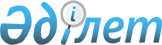 О создании Национального Координационного совета по охране здоровья при Правительстве Республики Казахстан
					
			Утративший силу
			
			
		
					Постановление Правительства Республики Казахстан от 3 февраля 2005 года N 99. Утратило силу постановлением Правительства Республики Казахстан от 28 декабря 2015 года № 1085      Сноска. Утратило силу постановлением Правительства РК от 28.12.2015 № 1085 (вводится в действие по истечении десяти календарных дней после дня его первого официального опубликования).      В целях реализации Указа Президента Республики Казахстан от 29 ноября 2010 года № 1113 "Об утверждении Государственной программы развития здравоохранения Республики Казахстан "Саламатты Қазақстан" на 2011 - 2015 годы" (далее - Госпрограмма), постановления Правительства Республики Казахстан от 29 января 2011 года № 41 "Об утверждении Плана мероприятий по реализации Государственной программы развития здравоохранения Республики Казахстан "Саламатты Қазақстан" на 2011 - 2015 годы Правительство Республики Казахстан ПОСТАНОВЛЯЕТ:      Сноска. Преамбула в редакции постановления Правительства РК от 01.09.2011 № 1000.

     1. Создать Национальный Координационный совет по охране здоровья при Правительстве Республики Казахстан (далее - Координационный совет). 

     2. Утвердить прилагаемые: 

     1) состав Координационного совета; 

     2) Положение о Координационном совете. 

     3. Признать утратившими силу некоторые решения Правительства Республики Казахстан согласно приложению. 

     4. Настоящее постановление вступает в силу со дня подписания. 

  

     Премьер-Министр 

     Республики Казахстан 

Утвержден              

постановлением Правительства    

Республики Казахстан        

от 3 февраля 2005 года N 99     

Состав

Национального Координационного совета по охране здоровья

при Правительстве Республики Казахстан      Сноска. Состав в редакции постановления Правительства РК от 04.09.2014 № 970.      Заместитель Премьер-Министра Республики Казахстан, председатель

      первый вице-министр здравоохранения и социального развития Республики Казахстан, заместитель председателя

      директор Департамента стратегического развития Министерства здравоохранения и социального развития Республики Казахстан, секретарь

      депутат Мажилиса Парламента Республики Казахстан (по согласованию)

      депутат Сената Парламента Республики Казахстан (по согласованию)

      депутат Мажилиса Парламента Республики Казахстан (по согласованию)

      заведующий Отделом внутренней политики Администрации Президента Республики Казахстан (по согласованию)

      вице-министр здравоохранения и социального развития Республики Казахстан

      вице-министр по инвестициям и развитию Республики Казахстан

      заместитель Министра внутренних дел Республики Казахстан

      вице-министр национальной экономики Республики Казахстан

      вице-министр сельского хозяйства Республики Казахстан

      вице-министр культуры и спорта Республики Казахстан

      заместитель Министра обороны Республики Казахстан

      заместитель Министра иностранных дел Республики Казахстан

      вице-министр образования и науки Республики Казахстан

      руководитель программы Всемирного Банка по здравоохранению в Казахстане (по согласованию)

      председатель профсоюза работников здравоохранения Республики Казахстан (по согласованию)

      координатор ЮНЭЙДС по Казахстану (по согласованию)

      координатор программ по здравоохранению и питанию представительства детского фонда Организации Объединенных Наций (ЮНИСЭФ) в Республике Казахстан (по согласованию)

      глава Странового офиса Всемирной организации здравоохранения в Казахстане (по согласованию)

      член правления Национальной палаты предпринимателей Республики Казахстан (по согласованию)

      представитель Всемирной организации здравоохранения в Республике Казахстан (по согласованию)Утверждено             

постановлением Правительства    

Республики Казахстан       

от 3 февраля 2005 года N 99    

Положение 

о Национальном Координационном совете по охране здоровья 

при Правительстве Республики Казахстан       Сноска. В тексте слова "Программы", "Программами", "Программ", заменены словами "Программа", "Программой", "Программы" - постановлением Правительства РК от 3 августа 2006 года № 737.      Настоящее Положение определяет задачи, функции, правовые и организационные основы деятельности Национального Координационного совета по охране здоровья при Правительстве Республики Казахстан.  

1. Общие положения     1. Национальный Координационный совет по охране здоровья при Правительстве Республики Казахстан (далее - Координационный совет) образован с целью обеспечения взаимодействия центральных и местных исполнительных органов, международных и других организаций в проведении мероприятий по охране здоровья граждан, предусмотренных Государственной программой развития здравоохранения Республики Казахстан "Саламатты Қазақстан" на 2011 - 2015 годы, утвержденной Указом Президента Республики Казахстан от 29 ноября 2010 года (далее - Программа)".

     Сноска. Пункт 1 в редакции постановления Правительства РК от 01.09.2011 № 1000.

     2. Координационный совет является консультативно-совещательным органом при Правительстве Республики Казахстан. 

     3. В состав Координационного совета включаются представители министерств, ведомств и организаций, в компетенцию которых в соответствии с законодательством входит решение задач, возложенных на Координационный совет, а также представители научных неправительственных и других организаций по согласованию с ними. 

     4. Координационный совет осуществляет свою деятельность в соответствии с законодательством Республики Казахстан и настоящим Положением.  

2. Основные задачи и функции Координационного совета      5. Основными задачами Координационного совета являются подготовка рекомендаций и предложений по: 

     1) обеспечению выполнения мероприятий, предусмотренных Программой; 

     2) совершенствованию государственной политики, законодательных и иных нормативных правовых актов в области охраны здоровья граждан; 

     3) координации работы центральных и местных исполнительных органов и обеспечению взаимодействия с международными и другими организациями с целью проведения мероприятий по охране здоровья граждан на территории Республики Казахстан; 

     4) определению основных направлений по охране здоровья граждан в Республике Казахстан. 

     6. Основными функциями Координационного совета являются: 

     1) анализ состояния дел по выполнению мероприятий Программы; 

     2) выработка предложений по: 

     совершенствованию государственной политики, законодательных и иных нормативных правовых актов в области охраны здоровья граждан; 

     совершенствованию деятельности заинтересованных центральных и местных исполнительных органов в сфере охраны здоровья граждан; 

     усилению координации межотраслевого сотрудничества и мониторинга реформ по вопросам здравоохранения;

     разработка предложений по разграничению ответственности между центральными государственными органами и органами местного государственного управления;

     разработка механизма взаимодействия на местном уровне, включая развитие социальной ответственности бизнес-структур и привлечение неправительственных общественных организаций;

     3) рассмотрение промежуточных итогов реализации государственных, отраслевых программ, программ развития территорий в области здравоохранения; 

     4) содействие в области эффективного взаимодействия и сотрудничества государственных органов с международными, общественными и другими организациями по вопросам охраны здоровья граждан; 

     5) рассмотрение вопросов выполнения мероприятий центральными и местными исполнительными органами по охране здоровья граждан, в том числе, по профилактике и снижению заболеваемости ВИЧ/СПИДом, туберкулезом, диабетом, сердечно-сосудистыми и другими социально-значимыми и представляющими опасность для окружающих заболеваниями, а также предупреждение и профилактика суицидального поведения среди населения.

     Сноска. Пункт 6 с изменениями, внесенными постановлением Правительства РК от 01.09.2011 № 1000. 

3. Права Координационного совета      7. В целях реализации возложенных задач и осуществления-функций Координационный Совет имеет право: 

     1) взаимодействовать с центральными исполнительными и иными государственными органами и организациями; 

     2) запрашивать и получать от центральных и местных исполнительных органов и иных организаций информацию, необходимую для реализации задач Координационного Совета; 

     3) приглашать и заслушивать на заседаниях Координационного совета представителей центральных и местных исполнительных органов и иных организаций по вопросам, связанным с реализацией задач; 

     4) вырабатывать рекомендации и вносить предложения по вопросам, входящим в его компетенцию; 

     5) вносить в Правительство Республики Казахстан предложения по своевременному выполнению мероприятий, предусмотренных Программой; 

     6) осуществляет иные полномочия, связанные с принятием мер по обеспечению мероприятий по охране здоровья граждан.  

4. Организация деятельности Координационного совета      8. Координационный совет возглавляет Заместитель Премьер-Министра Республики Казахстан, который руководит его деятельностью, председательствует на заседаниях, планирует работу и осуществляет общий контроль за реализацией решений Координационного совета и несет в соответствии с действующим законодательством персональную ответственность за деятельность, осуществляемую Координационным советом, а также межотраслевую, межведомственную координацию и за решения, вырабатываемые Координационным советом. Во время отсутствия председателя его функции выполняет заместитель.

     Сноска. Пункт 8 в редакции постановления Правительства РК от 01.09.2011 № 1000.

     9. Исключен постановлением Правительства РК от 09.04.2014 № 329.

     10. Заседания Координационного совета проводятся не реже одного раза в квартал.

     Сноска. В пункт 10 внесены изменения постановлением Правительства РК от 3 августа 2006 года № 737.

      10-1. Рабочим органом Координационного совета является Министерство здравоохранения и социального развития Республики Казахстан.

      Рабочий орган Координационного совета осуществляет организационно-техническое обеспечение работы Координационного совета, в том числе готовит предложения по повестке дня заседания Координационного совета, необходимые документы, материалы, которые должны быть направлены членам Координационного совета за три рабочих дня до проведения заседания Координационного совета с приложением проекта протокола.

      Сноска. Положение дополнено пунктом 10-1 в соответствии с постановлением Правительства РК от 09.04.2014 № 329; с изменением, внесенным постановлением Правительства РК от 04.09.2014 № 970.

      10-2. После проведения заседания Координационного совета секретарь Координационного совета оформляет протокол.

      Сноска. Положение дополнено пунктом 10-2 в соответствии с постановлением Правительства РК от 09.04.2014 № 329.

      11. Решения Координационного совета принимаются открытым голосованием и считаются принятыми, если за них подано большинство голосов от общего количества членов Координационного совета. Голосование проводится путем заполнения на заседании Координационного совета листа голосования по форме согласно приложению к Инструкции о порядке создания, деятельности и ликвидации консультативно-совещательных органов при Правительстве Республики Казахстан и рабочих групп (далее – Инструкция), утвержденной постановлением Правительства Республики Казахстан от 16 марта 1999 года № 247. В случае равенства голосов принятым считается решение, за которое проголосовал председатель.

      Члены Координационного совета имеют право на особое мнение, которое, в случае его выражения должно быть изложено в письменном виде и приложено к письму-отчету Координационного совета, предусмотренному пунктом 24 Инструкции.

      По результатам проведения заседаний Координационного совета и на основании листов голосования в течение трех рабочих дней составляется протокол, подписываемый председателем и секретарем.

      При изменении по итогам голосования содержания проекта протокола секретарь Координационного совета направляет лист голосования с уточненной редакцией принятого решения членам Координационного совета для согласования.

      Члены Координационного совета после получения листа голосования направляют в течение одного рабочего дня ответ о согласии либо несогласии с обоснованием причин.

      Сноска. Пункт 11 в редакции постановления Правительства РК от 09.04.2014 № 329.

      12. Учет и хранение материалов и протокольных решений Координационного совета с приложением листов голосования осуществляет рабочий орган Координационного совета.

      Сноска. Пункт 12 в редакции постановления Правительства РК от 09.04.2014 № 329.

      13. Исключен постановлением Правительства РК от 09.04.2014 № 329.

  Приложение              

к постановлению Правительства     

Республики Казахстан        

от 3 февраля 2005 года № 99      

Перечень 

утративших силу некоторых решений 

Правительства Республики Казахстан      1.  Постановление Правительства Республики  Казахстан  от 25  июня 1999 года № 853 "О создании Координационного совета при Правительстве Республики Казахстан по реализации Государственной программы "Здоровье народа". 

     2. Постановление Правительства Республики Казахстан от 4 февраля 2000 года № 166 "О внесении изменений в постановление Правительства Республики Казахстан от 25 июня 1999 года № 853". 

     3. Постановление Правительства Республики Казахстан от 12 июля 2001 года № 952 "О внесении изменений в постановление Правительства Республики Казахстан от 25 июня 1999 года № 853". 

     4. Пункт 6 изменений и дополнений, которые вносятся в некоторые решения Правительства Республики Казахстан, утвержденных постановлением Правительства Республики Казахстан от 3 апреля 2002 года № 397 "О внесении изменений и дополнений и признании утратившими силу некоторых решений Правительства Республик Казахстан" (САПП Республики Казахстан, 2002 г., № 10, ст. 98). 

     5. Постановление Правительства Республики Казахстан от 10 октября 2003 года № 1045 "О некоторых вопросах Координационного совета при Правительстве Республики Казахстан по реализации Государственной программы "Здоровье народа" (САПП Республики Казахстан, 2003 г., № 41, ст. 434). 

     6. Постановление Правительства Республики Казахстан от 1 сентября 2004 года № 922 "О Координационном совете по профилактике и борьбе со СПИДом и туберкулезом" (САПП Республики Казахстан, 2004 г.,  № 33, ст. 442). 
					© 2012. РГП на ПХВ «Институт законодательства и правовой информации Республики Казахстан» Министерства юстиции Республики Казахстан
				